APPENDIX oStudent Height and Weight Measurement FormThis page has been left blank for double-sided copying.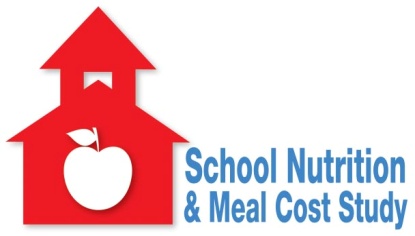 3.		Concerns about weight measurement:	MARK ALL THAT APPLY5.	Concerns about height measurement:	MARK ALL THAT APPLY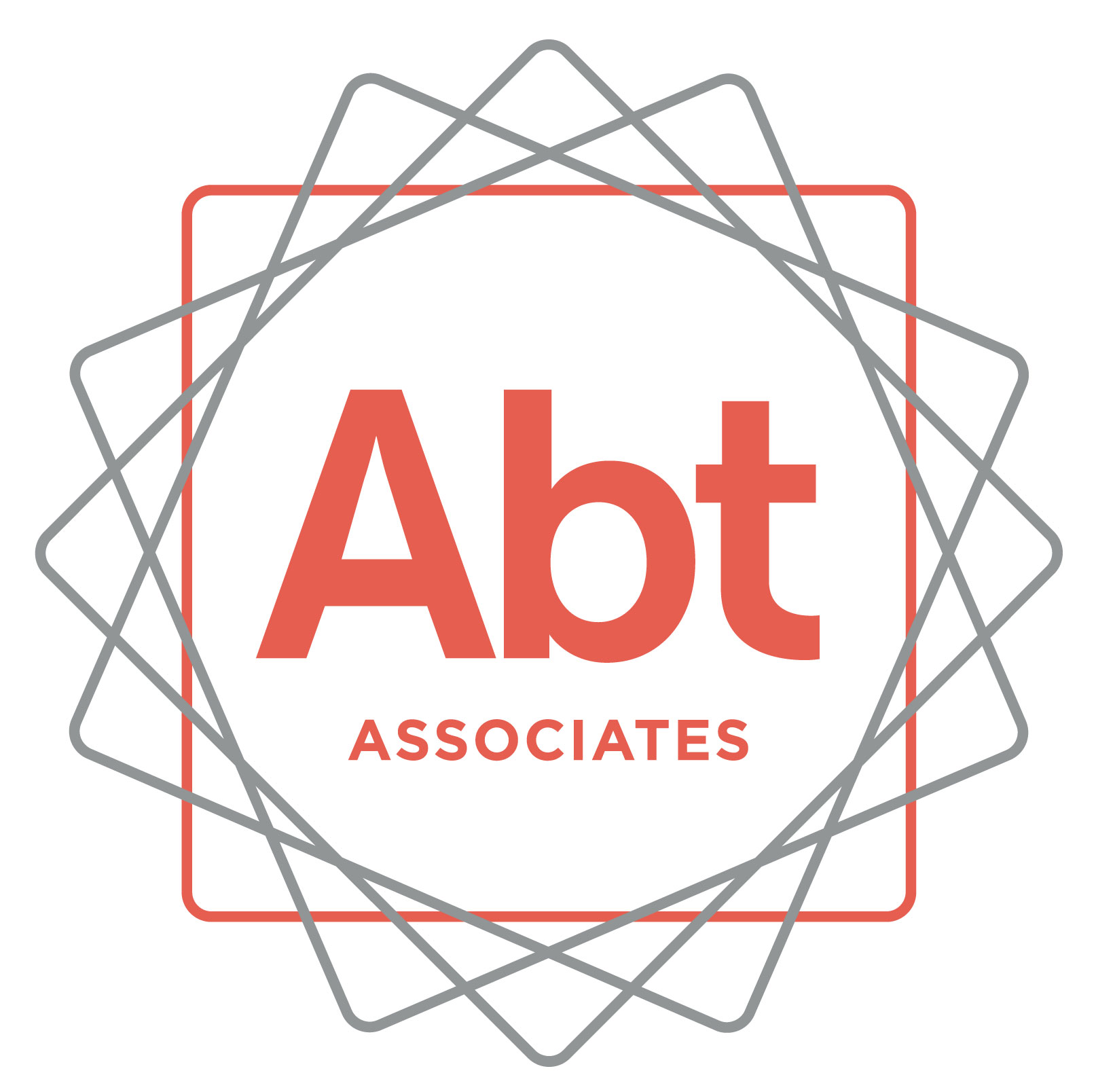 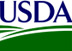 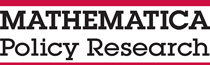 Weight and Standing Height Measurement FormInterviewer MPR ID #: |     |     |     |     |     |     |     |     ||     |     | / |     |     | / 2015 Month        DayInterviewer MPR ID #: |     |     |     |     |     |     |     |     ||     |     | / |     |     | / 2015 Month        Day1.		ASK STUDENTS TO REMOVE SHOES, HATS, EXTRA CLOTHES1.		ASK STUDENTS TO REMOVE SHOES, HATS, EXTRA CLOTHES1.		ASK STUDENTS TO REMOVE SHOES, HATS, EXTRA CLOTHES1.		ASK STUDENTS TO REMOVE SHOES, HATS, EXTRA CLOTHES1.		ASK STUDENTS TO REMOVE SHOES, HATS, EXTRA CLOTHES1.		ASK STUDENTS TO REMOVE SHOES, HATS, EXTRA CLOTHES1.		ASK STUDENTS TO REMOVE SHOES, HATS, EXTRA CLOTHES1.		ASK STUDENTS TO REMOVE SHOES, HATS, EXTRA CLOTHES1.		ASK STUDENTS TO REMOVE SHOES, HATS, EXTRA CLOTHES1.		ASK STUDENTS TO REMOVE SHOES, HATS, EXTRA CLOTHES1.		ASK STUDENTS TO REMOVE SHOES, HATS, EXTRA CLOTHES2.	Weight2.	Weight2.	Weight2.	Weight2.	Weight2.	Weight2.	Weight2.	Weight2.	Weight2a.	1st measurement2a.	1st measurement.PoundsPounds2b.	2nd measurement2b.	2nd measurement.PoundsPounds2c.	3rd measurement2c.	3rd measurement.PoundsPounds0No concernsNo concernsNo concernsNo concernsNo concernsNo concerns5Difficulty obtaining measurementDifficulty obtaining measurement1Wearing heavy clothing, brace, or castWearing heavy clothing, brace, or castWearing heavy clothing, brace, or castWearing heavy clothing, brace, or castWearing heavy clothing, brace, or castWearing heavy clothing, brace, or cast6Child or parent report [Describe reason in Comments]Child or parent report [Describe reason in Comments]2Wearing shoesWearing shoesWearing shoesWearing shoesWearing shoesWearing shoes7Refusal (no measurement or report)Refusal (no measurement or report)3Weight exceeded scale limitWeight exceeded scale limitWeight exceeded scale limitWeight exceeded scale limitWeight exceeded scale limitWeight exceeded scale limit8Other (Specify) _______________________________Other (Specify) _______________________________4PregnantPregnantPregnantPregnantPregnantPregnant4.		Standing Height4.		Standing Height4.		Standing Height4.		Standing Height4.		Standing Height4.		Standing Height4.		Standing Height4.		Standing Height4.		Standing Height4.		Standing Height4.		Standing Height4.		Standing Height4.		Standing Height4a.	1st measurement4a.	1st measurement4a.	1st measurement4a.	1st measurement.InchesInches4b.	2nd measurement4b.	2nd measurement4b.	2nd measurement4b.	2nd measurement.InchesInches4c.	3rd measurement4c.	3rd measurement4c.	3rd measurement4c.	3rd measurement.InchesInches		0No concerns3Difficulty obtaining measurementDifficulty obtaining measurement1Wearing shoes or boots4Child or parent report [Describe reason in Comments]Child or parent report [Describe reason in Comments]2Hair, hair piece, or hat interfered5Refusal (no measurement or report)Refusal (no measurement or report)6Other (Specify) ______________________________Other (Specify) ______________________________Comments:________________________________________________________________________________________Comments:________________________________________________________________________________________Comments:________________________________________________________________________________________Comments:________________________________________________________________________________________Comments:________________________________________________________________________________________Comments:________________________________________________________________________________________Comments:________________________________________________________________________________________